Faculty Profile                                                                 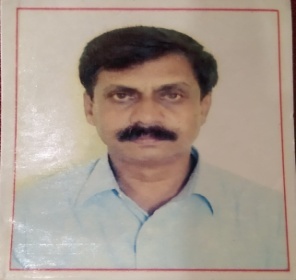 Name of Faculty:   Gaikwad Chandrashekhar Haridas                                                                                  Present Position :   Lecturer In Electronics                               Address              :  Govt. Polytechnic MumbaiMobile No.  :          9421892079E-Mail Id         :     chgaikwad28@gmail.comDate of joining      (Govt of Maharashtra): 04/10/1991                                (Govt. Poly. Mumbai)  : 09/11/2020Total Teaching Experience in years: 30 yearsMemberships of professional organizations/Bodies : ISTEQUALIFICATIONS: (Graduation and Onwards)CAREER DETAILS:TRAINING COURSES ATTENDED:Publications : Nil Specialization/ Area of Interest: Power ElectronicsPortfolios handled at institute level (Last 3 years): ---Portfolios handled at department level(Last 3 years): Incharge HOD ETX, Board  Exam, Department Academic  co- ordinator .Sr. No.DegreeUniversityClass AwardYear of Passing01BE (instrumentation Engg)Marathwada University aurangabadI1989Sr. No.OrganizationDesignationDurationPeriodWork Done in Brief01G P AmravatiLecturer In Electronics1991 To 200514yrsTeaching 02G P WashimLecturer In Electronics 2005 To 200803yrsTeaching 3G P AmravatiLecturer In Electronics 2008 To 2001406 yrsTeaching 4G P YavatmalLecturer In Electronics2014 To 202006 yrsTeaching 5G P MumbaiLecturer In Electronics2020  To till date14yrsTeaching Sr. No.Course NameDurationPlaceTraining AgencyRemarks1Induction Training Phase I04 weeks G P NagpurG P Nagpur and TTTI Bhopal2Induction Training Phase II04 weeksTTTI extension centre PuneTTTI extension centre Pune Pune3Industrial training12 weeksG P NagpurG P Nagpur 